ПОЯСНИТЕЛЬНАЯ ЗАПИСКА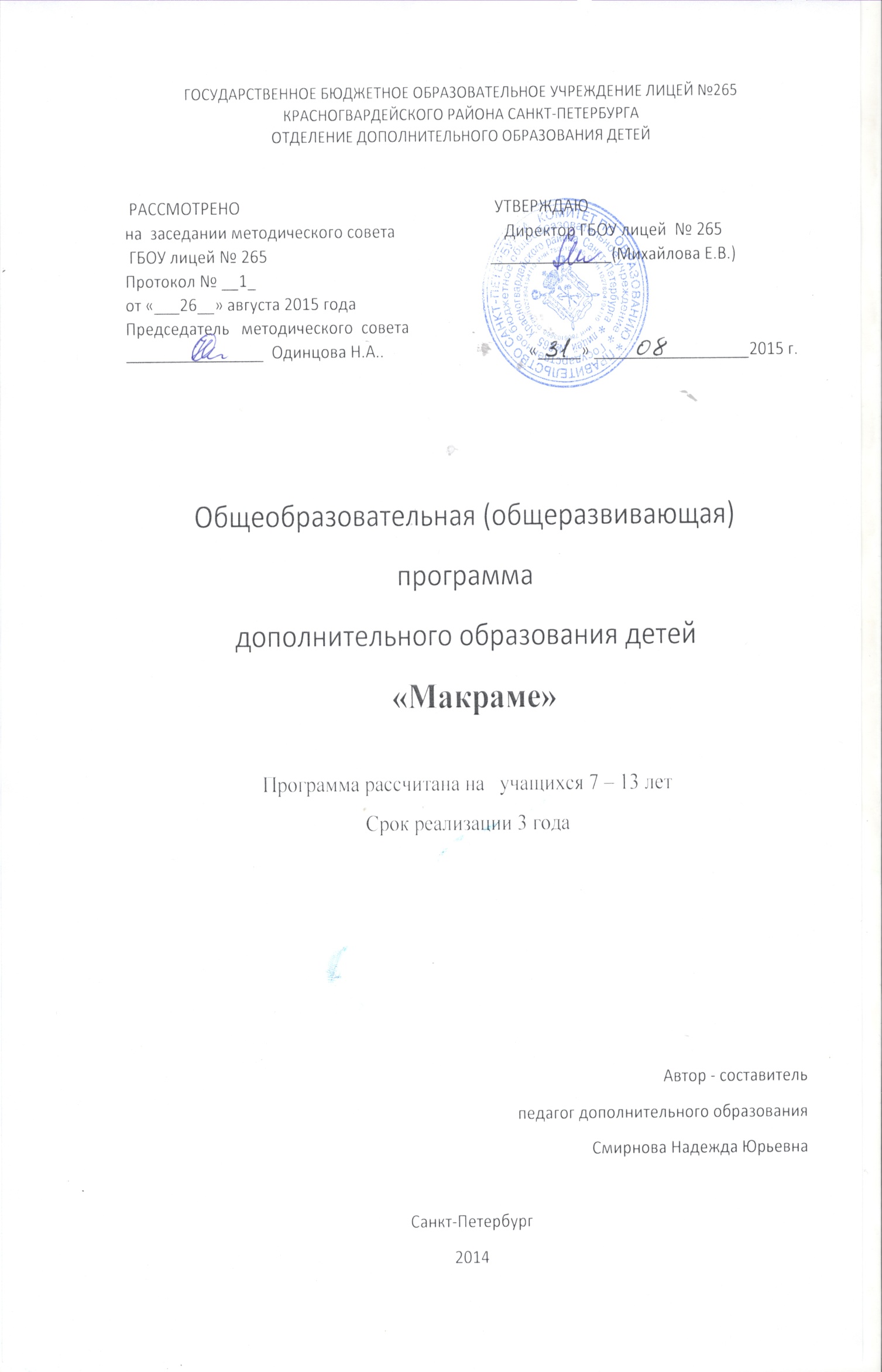  «Национальная образовательная инициатива «Наша новая школа» утверждает главными задачами современной школы  раскрытие способностей каждого ученика, воспитание порядочного и патриотичного человека, личности, готовой к жизни в высокотехнологичном, конкурентном мире. Мире, в котором всё взаимосвязано, переплетено. Макраме – разновидность плетения, основанного на завязывании узлов – один из самых древних видов рукоделия. Его история – ровесница истории человечества. «Мексиканское кружево», «квадратное плетение», «узелковая бахрома» – столько разных названий было у этого вида рукоделия, позволяющего создавать изделия любого назначения – от изящных украшений до настенных панно, ковров и даже мебели. Сделать своими руками вещь, которую можно носить самому, которую будут рады получить в подарок друзья и родные, вещь, которая займёт почётное место на стене в доме, вызывая восторги гостей, - мечта любого ребёнка. Занятия по образовательной программе «Макраме» помогут этой мечте осуществиться.Направленность программы художественная, уровень освоения общекультурный. Содержание программы ориентировано на творческое развитие обучающихся через практическое постижение основ макраме. Этот вид искусства способствуют развитию концентрации внимания и самодисциплине, усидчивости, аккуратности и терпения, активизирует мыслительные процессы, развивают абстрактное мышление, память. В процессе плетения ребенок развивает мелкую моторику рук, образное и пространственное мышление, зрительную память; учится решать композиционные задачи, создавая своими руками интересные, необычные изделия. Занятия помогают развивать художественный вкус и логику, эффективно способствуют формированию пространственного воображения, а также универсальных учебных действий (УУД), которые выступают инвариантной основой образовательного и воспитательного процесса. УУД создают возможность самостоятельного успешного усвоения новых знаний, умений и компетентностей, включая организацию усвоения, т. е. умения учиться.Образовательная программа «Макраме» составлена на основе материалов, представленных в книгах М.А.Кузьминой, А.Краузе, М.М.Соколовской, Н.П.Кочановой, Е.Г.Виноградовой, а также личного опыта автора  в проведении занятий кружка «Умелые руки», «Макраме»  в лицее № 265 Красногвардейского района Санкт-Петербурга.В основе программы лежит практический подход. В ходе занятий дети знакомятся с  приспособлениями и материалами, необходимыми для работы, осваивают основные узлы макраме, выполняют небольшие изделия для себя и в подарок  друзьям и близким. Практические задания предполагают повышение сложности изделий по мере приобретения детьми навыков. Огромной радостью становится создание ребятами авторских работ.Приемами узелкового плетения может овладеть каждый, возможности же макраме безграничны, неограничен и простор для фантазии.Принципы построения программы, ее концепцияПрограмма предназначена ребятам 7-13 лет для занятий в системе дополнительного образования  на базе образовательных учреждений.Ведущая установка – создание условий  для формирования необходимых знаний, умений и компетентностей с целью развития творческой активности, творческого потенциала личности ребенка. В основе реализации лежит личностно-ориентированная, развивающая педагогика, направленная на раскрытие  творческих способностей детей, признание ценности индивидуальности ребенка, его уникальности.Принцип построения программы – спирально-концентрический и предполагает постепенное расширение и углубление знаний, совершенствование творческих умений и навыков в постижении искусства макраме.В основе реализации программы лежат принципы педагогики успеха, сотрудничества, способствующие развитию и становлению личности обучающегося.Программа основана на овладении содержания блоков:Организационный (вводный). Его задача – познакомить ребят с направлением деятельности объединения, заинтересовать и привлечь их на занятия.Азбука макраме. Это первое практическое знакомство с макраме: пройдя инструктаж по технике безопасности на занятиях, ребята знакомятся со способами крепления нитей, с основными узлами и узорами из них.Грамматика макраме. Как начать и как закончить работу? Что делать, если нить закончилась раньше? Как увеличить наборный ряд в ходе работы? Ответы на эти и другие вопросы ребята находят на занятиях этого блока.Мастерская. Это время проектов и коллективных творческих дел, формирования компетенции («знания в действии» - способности устанавливать связи между знанием и реальной ситуацией, осуществлять принятие решений в условиях неопределённости и вырабатывать алгоритм действий по его реализации).Итоговый. Итоговые выставки, конкурсные программы, подведение итогов за период, анализ проделанной работы и составление планов на следующий год.Программа также предполагает выполнение обучающимися авторских композиций и работ на основе изученного.Материал, представленный в программе, актуализирует и расширяет знания школьного курса по трудовому обучению в начальных классах, изобразительному искусству, математике, русскому языку, ознакомлению с окружающим миром, которые находят практическое применение в подготовке и выполнении работы, способствует формированию метапредметных учебных действий. Также происходит приобретение учащимися социального знания, формирование положительного отношения к базовым общественным ценностям, приобретение ребятами опыта самостоятельного общественного действия.Реализация программы нацелена на  постепенный переход от работы под руководством педагога к самостоятельной творческой работе, направлена на развитие каждого ребенка. Развитие памяти, внимания, вкуса, настойчивости и умения доводить начатое дело до конца, формирование уверенности в себе, своих силах и талантах, способствует развитию личности ребенка.Главной задачей педагога при этом является создание ситуации успешности для каждого ученика, содействие в раскрытии его возможностей, способностей, побуждение воспитанника к самостоятельной творческой активности и деятельности для своего и всеобщего блага.Актуальность и практическая значимость, новизна,отличительные особенности программы.Современный национальный воспитательный идеал — это высоконравственный, творческий, компетентный гражданин России, принимающий судьбу Отечества как свою личную, осознающий ответственность за настоящее и будущее своей страны, укоренённый в духовных и культурных традициях многонационального народа Российской Федерации. Как украшали себя наши предки, для чего плели пояса, браслеты, головные украшения? Занятия макраме – это повод поискать ответы на эти и другие вопросы.Умение мыслить нестандартно – одно из важных качеств успешного человека. Что увидит ребёнок за тем или иным узлом, узором – стрекозу, цветок, сердце, человека… Так рождаются работы, которыми мы с гордостью называем авторскими. Иногда в ходе плетения ребёнок допускает ошибку и замечает её, выполнив большую часть работы. Как он поступит: обратится за помощью, заплачет, бросит работу или расплетёт её, исправит ошибку и сплетёт заново, радуясь прекрасному результату своей настойчивости и целеустремленности. Умение принимать решение и его последствия сегодня особенно актуально.Современная педагогика ориентируется на компетентностный подход, осмысляющий результаты образования как способность личности к решению разного рода проблем (самоопределения, духовного становления, готовности к семейной, общественной жизни), использованием технологий  практического применения знаний (критическое мышление, педагогическая мастерская, метод проектов). Их использование возможно и на наших занятиях.В ходе освоения программы ребята знакомятся с разными видами нитей, их возможностями и особенностями работы с ними, осваивают приёмы работы, учатся использовать подходящие для этого инструменты, приёмы, соблюдать технику безопасности при работе с колюще-режущими предметами, горячим пистолетом.По мере приобретения детьми навыков предполагается повышение уровня сложности изделий с постепенным переходом к большей самостоятельности обучающихся, к самостоятельному творчеству и воплощению своих идей. Работы, выполненные на занятиях, ребята используют в повседневной жизни, оформлении класса, дома и школы, дарят дорогим им людям. Цели и задачи программы.Цель реализации программы – способствовать формированию личности, способной к самостоятельному творчеству и воплощению своих идей через знакомство с искусством макраме Для достижения указанной цели в процессе реализации программы решаются следующие задачи:Обучающие:Познакомить ребят с искусством макраме, с основными узлами и узорами;Познакомить ребят с приемами начала и окончания работы;Научить рассчитывать необходимую для работы длину нити;Создать условия для применения полученных знаний и умений при создании изделий;Создавать условия для расширения представления детей об окружающем мире, учить их внимательно вглядываться в различные предметы, видеть конструктивные части, сохранять целостность восприятия при создании модели;Содействовать формированию у детей  способности к плоскостному и объемному  моделированию.Развивающие:Содействовать формированию пространственного воображения, художественного вкуса и логики, абстрактного мышления и умения концентрировать внимание, развитию аккуратности, терпению и усидчивости; Содействовать  формированию у ребят уверенности в себе, своих силах и возможностях; Создать условия для формирования и развития творческих способностей детей; коммуникативных навыков. Содействовать развитию настойчивости, умению доводить начатое дело до конца;  Воспитательные:Способствовать воспитанию и развитию у ребят ценностных отношений к жизни, обретению личностного смысла ценностей жизни;Содействовать накоплению социально-значимого жизненного опыта и его осмыслению для развития самостоятельности и свободы личности; Содействовать формированию положительного отношения к базовым общественным ценностям, приобретению ребятами опыта самостоятельного общественного действия:Создать условия для проявления детьми индивидуальных способностей для самоутверждения и самовыражения, развитие способности осознавать своё «Я» в мире и социальных связях с людьмиСодействовать формированию у ребят чувства гордости за свой труд и труд своих товарищей;Содействовать формированию уважения к чужому творчеству.УСЛОВИЯ РЕАЛИЗАЦИИ ОБРАЗОВАТЕЛЬНОЙ ПРОГРАММЫПрограмма предназначена для детей 7-13 лет и рассчитана на 3 года обучения по 144 часа  в год. Режим занятий:  2 раза в неделю по 2 часа. Всего 432 часов. Условием приема в объединение является  желание ребенка. Для приёма ребёнка в группу 2 и последующих годов обучения желательно знание изученных в предыдущие годы основных узлов, узоров, способов начала и завершения работы. Наполняемость в группах составляет:Первый год обучения – 15 человек;Второй год обучения – 12 человек.Третий год обучения  - 10 человекВ ходе занятий сочетается принцип группового обучения с индивидуальным подходом.ФОРМЫ И МЕТОДЫ ПРОВЕДЕНИЯ ЗАНЯТИЙПо форме занятие может быть как традиционным, так и занятием-экскурсией, викториной, игрой, путешествием, аукционом, соревнованием, творческой мастерской.Форма организации деятельности детей на занятии может быть фронтальная, коллективная, групповая, индивидуально-групповая. Работа в кружке предполагает и участие в районных, городских и других конкурсах, выставках, посещение этих выставок, участие в их создании.По способу организации занятий  используютсяСловесные методы обучения:устное изложение (рассказ, объяснение);беседа;«мозговой штурм»анализ выполняемой работы.Наглядные методы обучения:показ образцов;выставка работ;показ исполнения педагогом;наблюдение;работа по чертежу-схемеПрактические методы обучения:Повторение  за работой педагога;Самостоятельная работа учащихся (с опорой на образец, инструкцию, схему, по памяти, внесение изменений в выполняемую работу)Помощь товарищам (указание на место ошибки; показ правильного выполнения узла, узора)Работа над проектомПо уровню деятельности детей используютсяОбъяснительно-иллюстративные методы обучения (смотри, слушай, прочитай и запомни). Репродуктивные методы обучения (делай как я; сделай как в образце; вспомни, как делали, и сделай сам; объясни, как сделать товарищу).Проблемно-поисковые методы обучения (чем один образец отличается от другого, как он мог быть сделан; какой узор выбрать для работы, чтобы хватило имеющейся длины нитей; как изменится работа при большем количестве нитей, при более тонких или толстых нитях; как закрепить нити, если необходимо сплести изделие от середины; как закрепить в работе бусинку; как нарастить или укоротить нить в ходе плетения;  как разместить свои работы в раме, чтобы получилась композиция; как закрепить изделие)Диалогового взаимодействия (использование современных образовательных технологий – технологии критического мышления, творческой мастерской).Формируя личность, готовую к жизни в высокотехнологичном, конкурентном мире, нельзя не использовать информационно-телекоммуникационные сети (рекомендуется создание группы Вконтакте, сайта объединения).КРИТЕРИИ И ФОРМЫ ОЦЕНКИ КАЧЕСТВА ЗНАНИЙОЖИДАЕМЫЕ (ПРОГНОЗИРУЕМЫЕ) РЕЗУЛЬТАТЫК окончанию курса дети будут знатьОсновные узлы и узоры;Основные приемы начала и окончания работы;Условные обозначения, используемые в схемах;К окончанию курса дети будут уметьсамостоятельно подобрать подходящий для работы вид нитей,рассчитать необходимую для работы длину нити;выполнить работу по чертежу-схеме, образцу или описанию (соответствующего уровня сложности), творчески подходить к выполнению задания, применять полученные знания и умения при создании авторских работ,испытывать чувство гордости за свой труд и труд своих  товарищей;с уважением относиться к чужому творчеству.КРИТЕРИИ ОЦЕНКИ РЕЗУЛЬТАТОВ,  ФОРМЫ ДИАГНОСТИКИЗнакомясь с ребятами, на первых занятиях может быть проведено вводное анкетирование. Оно даст представление о знаниях и умениях по макраме, с которыми ребята пришли, а также об их первичной мотивации. Текущий контроль за правильностью выполнения ребенком задания осуществляется педагогом визуально, при необходимости оказывается соответствующая помощь (повторное объяснение, повторный показ, предоставление инструкции, схемы работы, технологической карты изделия). Знакомясь с основными узлами, мы учимся их правильно называть, узнавать, плести. В тесте можно предложить подписать название узла, цепочки, узора; соотнести их иллюстрацию и  название, выбрать из списка слова, являющиеся названиями основных узлов, или, наоборот, найти лишнее. И, конечно, выполнить работу на основе изученного.В разделе «Мастерская» приветствуется создание авторских работ.Подведение итогов проводится в виде выставки работ с последующим награждением участников. Учитывается сложность, аккуратность, оригинальность исполнения; соблюдение правильности выполнения техники плетения элементов работы; общее впечатление от работы. Возможно проведение итогового анкетирования (чему научились, что познали и поняли, что для вас макраме). Своё отношение к макраме можно выразить небольшим эссе или стихами, а может рисунком или композицией в технике макраме…Учебно-тематический план  Первый год обучения.СОДЕРЖАНИЕ ПРОГРАММЫ Организационный (вводный). Комплектование групп.Теория. Знакомство. Ознакомление обучающихся с материалами и инструментами, необходимыми для занятий в кружке. Ознакомление обучающихся с техникой безопасности на занятиях кружка.Практика Ознакомление обучающихся со способами крепления нитей: ровное и неровное; замочком налицо, замочком наизнанку, расширенное. Первое знакомство с плетением узлов.  «Азбука макраме»  Теория. Ознакомление обучающихся с основными узлами и узорами из них: петельный узел (левый и правый) и спиральные цепочки из петельных узлов (левосторонняя, правосторонняя), двусторонние цепочки из петельных узлов (змейка, цепочка с волнами),двусторонние двуцветные цепочки из петельных узлов,Коронные узлы. Китайский узел (лотос),Одинарный плоский узел (левый, правый) и витые цепочки.Двойной плоский узел (квадратный) и плоская цепочка.Двуцветные цепочки.Цепочки из квадратных узлов с пико.Узор «Шахматка». Шахматка на уголок, от уголка.Узел «Лакомка». Общий квадратный узел.Репсовый (двойной) узел. Вертикальный репсовый узел и простая цепочка из вертикальных репсовых узлов. Горизонтальный репсовый узел и горизонтальные бриды на сдвоенных нитях.Ажурный узор из горизонтальных брид.Ромб из горизонтальных брид.Стрелочка из горизонтальных брид.Сердечко из горизонтальных брид.Диагональный (наклонный) репсовый узел и диагональные бриды. Ромб из одинарных диагональных и горизонтальных брид.Веерообразные диагональные бриды.Практика. Учимся плести перечисленные выше узлы и узоры.Грамматика макрамеТеория. Приёмы начала и окончания работы.Практика. Освоение приёмов начала работы от середины изделия, «плетеное кольцо» и окончания работы – кисточка, бахрома, простой узел.МастерскаяТеория. Условные знаки, используемые в макраме. Как читать схему. Как выполнить работу по образцу.Практика. Учимся читать схемы макраме, узнавать знакомые узлы и узоры в готовых изделиях. Плетение брелков и кулонов, закладок, кашпо, панно из изученных узлов и узоров.Подведение итогов.Практика. Подготовка и проведение итоговой выставки работ, награждение участников, подведение итогов года.   Второй год обучения.Содержание программыОрганизационный (вводный)Теория. Инструктаж по ОТ. Материалы и инструменты. Из истории макраме. Практика. Экскурсия по выставке работ (вспоминаем изученное в прошлом году). «Азбука макраме»  Теория. Вспоминаем изученное в прошлом году: способы крепления нитей, основные узлы (петельный, одинарный и двойной плоские, китайский узел, репсовые горизонтальные, диагональные, вертикальные узлы и бриды)Ознакомление обучающихся с новыми узлами и узорами:узел «фриволите» (левый и правый),коронный узел «Венок»,фиговый узел,узор «Горошина».Практика. Повторение способов крепления нитей, основных узлов и узоров из них. Обучение выполнению новых узлов и узоров из них.Грамматика макрамеТеория. Ознакомление обучающихся с приемом наращивания нити в плоской цепочке, приемом введения дополнительных нитей.Ознакомление обучающихся с приемом плетения вкруговую.Ознакомление обучающихся с декоративными креплениями: пико и фестонами.Ознакомление обучающихся с приемами окончания работы:утолщенный нижний край,чистый край,узел «Восьмёрка»,узел «Капуцин».Практика. Освоение  приемов, перечисленных выше.МастерскаяТеория. Совершенствуем умение читать и составлять схему работы, учимся рассчитывать длину нити для изделия.Практика. Плетение фигурок, закладок, браслетов, колье, кулонов, брошей, сумочек, кашпо, панно, салфеток.Подведение итогов.Практика. Подготовка и проведение итоговой выставки работ, награждение участников, подведение итогов года.Учебно-тематический план  Третий год обучения.Содержание программыОрганизационный (вводный).Теория. Инструктаж по ОТ. Материалы и инструменты. Из истории макраме. Практика. Экскурсия по выставке работ (вспоминаем изученное в прошлом году). «Азбука макраме»  Теория. Вспоминаем изученное в прошлом году: способы крепления нитей, основные узлы (петельный, одинарный и двойной плоские, коронные узлы, фиговый, репсовые узлы и узел «фриволите»).Ознакомление обучающихся с новыми узлами и узорами:Узор «Листок» Узор «Крестик», Орнаментальные узлы. Японский узел удачи  Узел «Жозефина», Итальянское плетение, или приём плетения КавандолиПрактика. Повторение способов крепления нитей, основных узлов и узоров из них. Обучение выполнению новых узлов и узоров из них.Грамматика макрамеТеория. Ознакомление обучающихся с приемамиукорачивания длинных концов (приём «бабочка», самодельная шпулька), приемом наращивания нити репсовым узлом,приемом введения дополнительных нитей.Ознакомление обучающихся с декоративными креплениями:пересекающиеся фестоны,фестон-дуга из петельных узлов и узлов «фриволите»,фестон «Жозефина».Ознакомление обучающихся с приемами окончания работы:приём «Оплётка»,декоративная бахрома с кистями,кисть с узором «Павлиний хвост».узел «Серёжки»,завершение работы фестонами,Практика. Освоение  приемов, перечисленных выше.МастерскаяТеория. Совершенствуем умение читать и составлять схему работы, рассчитывать длину нити для изделия.Практика. Плетение фигурок, закладок, браслетов, колье, кулонов, брошей, сумочек, кашпо, панно, салфеток.Подведение итогов.Практика. Подготовка и проведение итоговой выставки работ, награждение участников, подведение итогов года.УЧЕБНО-МЕТОДИЧЕСКИЙ КОМПЛЕКСОбразовательная программа «Макраме».Рекомендуемые формы и методы образовательной деятельностиУчебно-методический компонент для детей и педагоговРаботы уч-ся прошлых лет обучения.Памятки, ИнструкцииТематические папки в электронном и печатном виде Подборки схем Образцы изделий.Подборки иллюстративного материала по темам занятий, в том числе и в электронном виде.Методические разработки занятийСценарии выступленийПодборка игр для организации отдыха детей в ходе занятияВоспитательный компонентЛетопись коллектива (фотоархив, архив наград, материалов к выступлениям…)Информационные материалы о коллективе (реклама, статьи, видеофильмы, расписание работы, ссылки на сайт и группу Вконтакте,…)Компонент результативностиПортфолио педагога Портфолио учащихсяМатериалы диагностики (критерии диагностики, тесты, анкеты, сводные таблицы, графики и диаграммы,…)Авторские работы детей и педагога, схемы к нимДля осуществления работы по программе необходимо наличие следующего оборудования:Столы и стулья для обучающихся;.Полки и подставки для хранения материалов и инструментов;Материалы и инструменты: нити разных цветов (хлопчатобумажные нити №0,  ирис, сутаж, бельевой или шторный  шнур) основа для плетения (устойчивая, в меру жесткая подушка; куб; спинка мягкого стула или кресла; поролон толщиной 4-5 см, струбцины для его крепления к столу, можно использовать поролоновые подушки на стулья из Икеи)прочные длинные булавки с большими головкамикрючки для крепления кашпотонкая проволоканожницыиголки сантиметровая лентатонкий и толстый вязальные крючки для протягивания нитей в сложных узорахполоски картона для пикоклей ПВАдеревянные планки для паннокольца для кулоновбусины разных размеровпуговицы, теги, замки для браслетов и кольеинструмент для увеличения отверстия в бусинекоробки для хранения материалов и незаконченных работ ребят.Приспособления для осуществления выставки работ уч-ся:помещение для выставки (кабинет кружка, рекреация рядом с ним и т.п.);свободная стена, стенд, ширма или крепежная планка на стене (для плоскостных работ); свободная полка или поверхность стола, крепления и цветы для кашпо;подставки под браслеты, колье;материалы крепежа (булавки, кнопки, нитки/леска)паспарту для работ уч-ся,рамки для работ учащихся, которые станут украшать интерьеры школы.Дидактическое оснащение курса:Образцы изделий Чертежи-схемы, технологические картыРаботы обучающихся прошлых лет обучения.Книги по теме работы, репродукции.Технические средства обучения (не обязательно)магнитофон проекторСПИСОК ЛИТЕРАТУРЫ ПЕРЕЧЕНЬ НОРМАТИВНЫХ ДОКУМЕНТОВЗакон Российской Федерации «Об образовании»Концепция модернизации дополнительного образования детей РФ до 2010 года.Методические рекомендации по развитию дополнительного образования детей в     общеобразовательных учреждениях. Приложение к письму Минобразования РФот 1.06.2002 г. № 30-51-433/16.  Национальная образовательная инициатива «Наша новая школа» (утверждена Президентом Российской Федерации)Примерные требования к программам дополнительного образования детей. Минобрнауки России, от 11.12.2006 № 06-1844Санитарно-эпидемиологические требования к условиям и организации обучения в общеобразовательных учреждениях. Санитарно-эпидемиологические правила и нормативы СанПиН 2.4.2.2821-10. Постановление от 29 декабря 2010 г. N 189.Стратегия развития системы образования СПб 2011-2020 гг.  («Петербургская Школа  2020»)Фундаментальное ядро содержания общего образования / Рос. акад. наук, Рос. акад. образования; под ред.В. В. Козлова, А. М. Кондакова. — 4-е изд., дораб. — М.: Просвещение, 2011. — (Стандарты второго поколения).СПИСОК ЛИТЕРАТУРЫ ДЛЯ ДЕТЕЙАзбука макраме: Практическое пособие. Сост. Н.В. Петренко. – СПб.: КОРОНА принт,2002Виноградова Е.Г. Макраме: украшения и сувениры. – СПб: Политехника, 1998.Смотрова Н.А. Фенечки из ниток: Практическое пособие. – СПб.: КОРОНА принт,2002.Смотрова Н.А. Игрушки из нитей. – СПб.: КОРОНА принт,2000.Сьюзан МакНил. Модные фенечки. /Пер. с англ. У Сапциной – М.: Издательская группа «Контэнт», 2012.СПИСОК ЛИТЕРАТУРЫ ДЛЯ ПЕДАГОГА.Загашев И.О., Заир-Бек С.И., Муштавинская И.В. Учим детей мыслить критически. Издание 2-е. – СПб: «Альянс «Дельта» совм. с издательством «Речь», 2003. Заир-Бек С.И. Муштавинская И.В. Развитие критического мышления на уроке: Пособие для учителя. – М: Просвещение, 2004.Степихова В.А. Педагогические мастерские в опыте учителей: Методическое пособие. – 4-е изд., доп. – СПб: СПбАППО, 2005.Фабер А., Мазлиш Э.  Как говорить, чтобы дети слушали, и как слушать, чтобы дети говорили.  / Пер. с англ. Завельский  А. – М.: Эксмо, 2012.СПИСОК ИСПОЛЬЗОВАННОЙ ЛИТЕРАТУРЫ.Ажурная вязь макраме./ Сост. Ашастина Е.Н. –  СПб: Литера, 1998.Виноградова Е.Г. Макраме: украшения и сувениры. – СПб: Политехника, 1998.Донателла Чиотти. Цветочное макраме:Новые проекты/ Пер. с итал. – М.: Издательская группа «Контэнт», 2013.Кочанова Н.П. Фантазия и ваших рук творение. – Петрозаводск: Карелия, 1997.Кузьмина Е.В., Кузьмина Т.А. Макраме в интерьере: уютные детали. – Ростов-на-Дону: «Феникс», 2006.Кузьмина М.А. Макраме. – М: ПК «Алтай» при участии частного предприятия «БаЛЛада» и кооператива «Интеграция». 1994.Пыльцына Е. Азбука плетения макраме. – Ростов-на Дону: «Издательский дом «Проф-Пресс», 2004.Ращупкина С.Ю. Макраме: основные приёмы плетения. – М.: Эксмо, 2011.Сильвия Ог. Макраме. Модные идеи. / Пер. с фр.. – М: ООО «Издательская группа «Контэнт», 2010.Соколовская М.М. Знакомьтесь с макраме: Книга для учащихся 4 – 8 классов средней школы. – М: Просвещение,1990.http://stranamasterov.ru/node/417812 - браслетhttp://stranamasterov.ru/node/317243 - идеи для браслетаhttp://stranamasterov.ru/node/426420 - кот-карманhttp://stranamasterov.ru/node/364402 - панно Соваhttp://stranamasterov.ru/node/89604 - паучокhttp://stranamasterov.ru/node/40569 - рыба-китhttp://stranamasterov.ru/node/314112 - сланцыhttp://stranamasterov.ru/node/337438 - сумочка для мобильного телефонаhttp://stranamasterov.ru/node/311983 - Шесть листиков макрамеПриложениеСЛОВАРЬ СПЕЦИАЛЬНЫХ ТЕРМИНОВ С ПОЯСНЕНИЯМИБАХРОМА – свободно свисающие нити.ДВУСТОРОННЯЯ ЦЕПОЧКА – цепочка, узлы которой завязаны и слева и справа.КОМПОЗИЦИЯ – взаимное расположение фигур на выбранном формате.МАКРАМЕ – разновидность плетения, основанного на завязывании узлов – один из самых древних видов рукоделия. Его история – ровесница истории человечества. «Мексиканское кружево», «квадратное плетение», «узелковая бахрома» – столько разных названий было у этого вида рукоделия, позволяющего создавать изделия любого назначения – от изящных украшений до настенных панно, ковров и даже мебелиМЕРЕЖКА – ажурная плоская цепочка. Ее ширина может быть различной.НАБОРНЫЙ РЯД – определенное количество концов (нитей), навешенное на основу для начала работы.ОДНОСТОРОННЯЯ ЦЕПОЧКА – цепочка, узлы которой расположены с одной стороны – с левой или правой.ОРНАМЕНТ – ритмически построенный узор, составленный  из повторяющихся элементов.ПИКО – воздушная петля, сплетенная вдоль цепочки с одной или обеих сторон.ПРОПОРЦИЯ – соотношение сторон, частей одного предмета или нескольких фигур между собой. РАБОЧАЯ НИТЬ (оплетающая, плетущая, затяжная) – нить, которой работают.СТИЛИЗАЦИЯ – применение условной декоративной формы, то есть упрощение природных форм.УЗЕЛКОВАЯ НИТЬ (направляющая, ведущая, основная, сердечник) – нить, вокруг которой завязывают узлы.ЦЕПОЧКА – однотипные или разнотипные узлы, завязанные друг под другом в определенном порядке. Ширина цепочки 0,5 – 1,5 см.ШНУР – та же цепочка, но шириной от 1,5 см и более.№ Наименование разделов и темВсего   часовВ том числеВ том числе№ Наименование разделов и темВсего   часовТеорияПрактика1.Организационный (вводный).Комплектование групп, инструктаж по ОТ8622.Азбука макраме.3410243.Грамматика макраме6244.Мастерская9214785.Подведение итогов. 4-4ИТОГО:ИТОГО:144ч32ч.112 ч№ Наименование разделов и темВсего   часовВ том числеВ том числе№ Наименование разделов и темВсего   часовТеорияПрактика1.Организационный (вводный). Инструктаж по ОТ. 2112.Азбука макраме.9273.Грамматика макраме12484.Мастерская117121055.Подведение итогов. 4-4ИТОГО:ИТОГО:144ч19ч.125ч№ Наименование разделов и темВсего   часовВ том числеВ том числе№ Наименование разделов и темВсего   часовТеорияПрактика1.Организационный (вводный). Инструктаж по ОТ.2112.Азбука макраме.2010103.Грамматика макраме12484.Мастерская10610965.Подведение итогов. 4-4ИТОГО:ИТОГО:144ч25ч.119чНазвание разделов ФормыМетоды и приёмыОрганизационное занятие.ВыставкаТрадиционное занятие в период комплектования группы 1 года обучения даст детям представление о том, как они будут заниматься.Экскурсия по выставке работ прошлых лет даст ребятам представление о перспективах их возможной работе в кружке.Беседа-практикум «Азбука макраме»  Традиционное занятиеЗанятие с применением технологии развития критического мышления (ТРКМ)Занятие-сказка.Аукцион.Постепенный переход от работы по образцу (повтор за работой мастера,  работа по схеме, инструкции) к самостоятельной работе.РефлексияГрамматика макрамеЗанятие с применением технологии развития критического мышления (ТРКМ)Проблемно-поисковый (создать ситуацию, в которой ребята самостоятельно попытаются открыть тайны «Грамматики макраме»)Диалоговое взаимодействие МастерскаяТворческая мастерская Социальная проба (инициативное участие учащихся в социально значимых делах, организованных взрослыми – оформление лицея, подготовка выступления к конкурсу, концерту)КТД (коллективные творческие дела),Приём «мозгового штурма», ассоциацийПроведение пробных исследованийДиалоговое взаимодействиеПроблемные вопросыИгровые ситуацииРефлексияПодводим итоги.ВыставкаКонкурсная программа, викторина, соревнование, мини-шоуРебята сами могут подготовить экскурсию или фрагмент экскурсии по выставке.Игровые ситуацииРефлексия